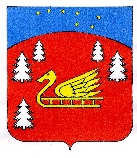 Администрации муниципального образования Красноозерное сельское поселениеМуниципального образования Приозерский муниципальный район Ленинградской области.			П О С Т А Н О В Л Е Н И Е			 От 13 октября 2020 г	№ 209 «О признании утратившим силу постановления от 29.12.2014 года №302 «Порядок осуществления полномочий органами внутреннего муниципального финансового контроля по внутреннему муниципальному финансовому контролю»В соответствии с Постановлением Правительства РФ от 17.08.2020 года №1737 «Об утверждении федерального стандарта внутреннего государственного (муниципального) финансового контроля «Правила досудебного обжалования решений и действий (бездействия) органов внутреннего государственного (муниципального) финансового контроля и их должностных лиц»» администрация муниципального образования Красноозерное  сельского поселения муниципального образования Приозерский муниципальный район Ленинградской области, ПОСТАНОВЛЯЕТ: 1. Признать утратившим силу с 24 августа 2020 года Постановление администрации муниципального образования Красноозерное  сельское поселение муниципального образования Приозерский муниципальный район Ленинградской области от 29.12.2014 года №302 «Порядок осуществления полномочий органами внутреннего муниципального финансового контроля по внутреннему муниципальному финансовому контролю» со всеми внесенными в него изменениями и дополнениями. 2. Настоящее постановление подлежит опубликованию в средствах массовой информации, размещению на официальном сайте муниципального образования Красноозерное сельское поселение Приозерский муниципальный район Ленинградской области.               3. Настоящее постановление вступает в силу после официального опубликования.4.  Контроль за выполнением постановления оставляю за собой.И.о главы администрации 				М.С. ЧупровРазослано: Дело – 3, прокуратура – 1Исп. Смирнова Н.Г. 67-525